V.V.F.C. “De Uithof” 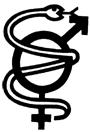 InschrijfformulierOndergetekende verklaart hierbij lid te willen worden van V.V.F.C. “De Uithof”. Na betaling van contributiegelden zonder eventuele bezwaren, verklaren wij u tot lid van deze vereniging. Het toekomstig lid verzekert zich ervan bekend te zijn met zijn rechten en plichten zoals beschreven in de statuten en het huishoudelijk reglement. Statuten en huishoudelijk reglement zijn te zien bij de Veefokkerskamer. Een kopie van dit formulier is af te halen in het bestuurshok.Voornaam:………………………………………………………………………………………….Voorletters:…………………………………………………………………………………........Tussenvoegsels:………………………………………………………………………………….Achternaam:………………………………………………………………………………………Straat + huisnummer:………………………………………………………………………..Postcode:…………………………………………………………………………………….........Plaats:………………………………………………………………………………………………..Telefoonnummer:………………………………………………………………………………Geslacht:……………………………………………………………………………………..........Geboortedatum:…………………………………………………………………………………Studentnummer:………………………………………………………………………………..Startjaar:……………………………………………………………………………………………E-mail-adres:………………………………………………………………………………………….Toevoegen aan de mailinglist: ja / neeOndergetekende verleent hierbij tot wederopzegging machtiging aan V.V.F.C. “De Uithof” om per………………………………………………………………………(inschrijfdatum)bedragen van IBANbank/gironummer……………………………………………………af te schrijven wegens contributie van 8.- (acht) euro per jaar. Naam:…………………………………………………………………………………………..Plaats:…………………………………………………………………………………………..Utrecht, …………….(datum)					Handtekening:									………………………….Indien niet akkoord met afschrijving kan binnen 30 kalenderdagen een verzoek tot terugboeking bij bank of Postbank worden ingediend. Intrekking van de machtiging dient tijdig schriftelijk te worden gericht aan de penningmeester der V.V.F.C. “De Uithof”.